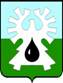 МУНИЦИПАЛЬНОЕ ОБРАЗОВАНИЕ ГОРОД УРАЙХанты-Мансийский автономный округ-Юграадминистрация ГОРОДА УРАЙПОСТАНОВЛЕНИЕот 		     	                                                                                                       №     На основании статьи 79 Бюджетного кодекса Российской Федерации, в соответствии с  Федеральным законом от 19.07.2018 №222-ФЗ «О внесении изменений в Бюджетный кодекс Российской Федерации и статью 4 Федерального закона «О внесении изменений в Бюджетный кодекс Российской Федерации и признании утратившими силу отдельных положений законодательных актов Российской Федерации»: 1. Дополнить подпункт 2.2 пункта 2 постановления администрации города Урай от 12.11.2015  №3756 «О порядке принятия решений о подготовке и реализации бюджетных инвестиций в объекты муниципальной собственности городского округа город Урай и осуществления указанных бюджетных инвестиций» следующим абзацем:«В случае, если подготовка обоснования инвестиций для объекта капитального строительства в соответствии с законодательством Российской Федерации является обязательной, решение о подготовке и реализации бюджетных инвестиций в такие объекты капитального строительства муниципальной собственности принимается в том числе на основании подготовленного в установленном законодательством Российской Федерации порядке обоснования инвестиций и результатов его технологического и ценового аудита, а также утвержденного задания на проектирование».2. Опубликовать постановление в газете «Знамя» и разместить на официальном сайте органов местного самоуправления города Урай в информационно-телекоммуникационной сети «Интернет».3. Настоящее постановление вступает в силу с 1 января 2019 года.4. Контроль за выполнением постановления возложить на заместителя главы города Урай С.П.Новосёлову.Глава города  Урай                                                                                         А.В. ИвановО внесении изменения в постановление администрации города Урай от 12.11.2015  №3756 «О порядке принятия решений о подготовке и реализации бюджетных инвестиций в объекты муниципальной собственности городского округа город Урай и осуществления указанных бюджетных инвестиций»